   В рамках Санкт-Петербургского проекта культуры и искусства «Вдохновение. Виват-талант»XIII Международный конкурс-фестивальисполнительского мастерства«САНКТ-ПЕТЕРБУРГСКИЕ АССАМБЛЕИ ИСКУССТВ»Итоговый протокол очных выступленийXIII Международный конкурс исполнительского мастерства «Санкт-Петербургские ассамблеи искусств»Номинации: «Эстрадный и народный вокал» - 18 декабря 2021года.I БЛОК III БЛОК - Студия «Подсолнухи»IV блок - студия «Праздник»  V БЛОК 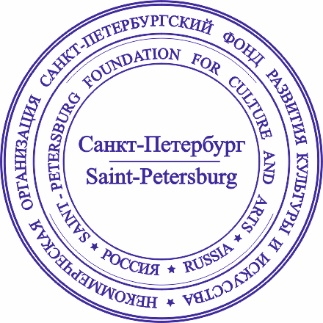 «УТВЕРЖДАЮ»Президент Некоммерческой организации 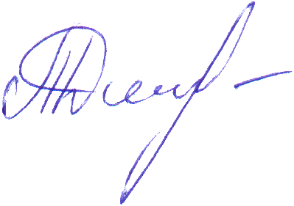 «СПб ФРКИ» _______________________Дмитришина Т.С. г. Санкт-Петербург, "18" декабря 2021 г.Ансамбль «Солнечный город»
Детская песня, категория 5-6 лет
Преподаватель - Красновская Альбина Васильевна
Студия творчества «Солнечный город» 
г Санкт-Петербург 6,6Дипломант 1 степениАнсамбль младшей группы Образцового художественного коллектива театра детской песни «Летний дождь» номинация «Эстрадное пение»Категория  6-7 летРуководители: Е.А.Цыганкова и О.Н.РахмановаРоссия, г. Великие Луки МБУ ДО "ДМШ №1 им. М.П.Мусоргского"9Лауреат 2 степениДуэт 
Трипутенок Ева - Михайлов Матвей
Эстрадная песня, 5 лет
Студия творчества "Солнечный город" 
г Санкт-Петербург 4Дипломант( Участник)Очкина Софья 5 лет, эстрадное пениеСолистка Образцового художественного коллектива театра детской песни «Летний дождь» Руководители: Е.А.Цыганкова и О.Н.РахмановаРоссия, г. Великие Луки МБУ ДО "ДМШ №1 им. М.П.Мусоргского"7Дипломант 1 степениОплавина Эмилия 
Песня из мультфильма, 6 лет
Преподаватель - Красновская Альбина Васильевна
Солнечный город 
г Санкт-Петербург4,7Дипломант 3 степениДУЭТСтрекаловская Дарина - Стрекаловская Арина Категория 8 лет, эстрадное пениеОбразцовый художественный коллектива театр детской песни «Летний дождь» Руководители: Е.А.Цыганкова и О.Н.РахмановаРоссия, г. Великие Луки МБУ ДО «ДМШ №1 им. М.П.Мусоргского»8,6Лауреат 2 степениТитова Ника8 лет, Детская песняПреподаватель: Агаева Александра Валерьевна, город Южно- Сахалинск,  МБУДО «Центральная детская музыкальная школа города Южно-Сахалинска» 10Лауреат 1 степениАнсамбль средней группы Образцового художественного коллектива театра детской песни «Летний дождь»Эстрадная песня, категория 9-10 летРуководители: Е.А.Цыганкова и О.Н.РахмановаРоссия, г. Великие Луки МБУ ДО "ДМШ №1 им. М.П.Мусоргского"Исполняемая песня: «Вместе будем на планете»9Лауреат 2 степениБРАГИНА ДАРЬЯ 10 лет, Детская песняВокальный ансамбль «Солнечный город»Руководитель Карпенко Ольга АлександровнаРоссия, Санкт- ПетербургГБУ ДО Дом детского творчества «Союз» Выборгского района8Лауреат 3 степениСтрекаловская Дарина 8 лет, эстрадное пениеСолистка Образцового художественного коллектива театра детской песни «Летний дождь»Руководители: Е.А.Цыганкова и О.Н.РахмановаРоссия, г. Великие Луки МБУ ДО «ДМШ №1 им. М.П.Мусоргского»9,8Лауреат 1 степениСтрекаловская Арина 8 лет, эстрадное пениеСолистка Образцового художественного коллектива театра детской песни «Летний дождь»Руководители: Е.А.Цыганкова и О.Н.РахмановаРоссия, г. Великие Луки МБУ ДО «ДМШ №1 им. М.П.Мусоргского»8Лауреат 3 степениШапарюк Александра 9 лет, эстрадная песняВокальный ансамбль «Солнечный город»Руководитель Карпенко Ольга АлександровнаРоссия, Санкт- ПетербургГБУ ДО Дом детского творчества «Союз» Выборгского района7Дипломант 1 степениИгнатьева Ольга 9 лет, эстрадное пениеСолистка Образцового художественного коллектива театра детской песни «Летний дождь»Руководители: Е.А.Цыганкова и О.Н.РахмановаРоссия, г. Великие Луки МБУ ДО «ДМШ №1 им. М.П.Мусоргского»7,5Дипломант 1 степениТитова Ника8 лет, Песня на иностранном языкеПреподаватель: Агаева Александра Валерьевна, город Южно- Сахалинск,  МБУДО «Центральная детская музыкальная школа города Южно-Сахалинска9Лауреат 2 степениАбинина Ульяна 9 лет, эстрадное пениеСолистка Образцового художественного коллектива театра детской песни «Летний дождь»Руководители: Е.А.Цыганкова и О.Н.РахмановаРоссия, г. Великие Луки МБУ ДО «ДМШ №1 им. М.П.Мусоргского»7,5Дипломант 1 степениСеноженская Алессандра9 лет, Эстрадный вокалРуководитель Филипцова Виктория Анатольевна Россия, г. Саратов, МБУДО ДМШ № 198Лауреат 3 степениГоличенкова Ева 10 лет, эстрадное пениеСолистка Образцового художественного коллектива театра детской песни «Летний дождь»Руководители: Е.А.Цыганкова и О.Н.РахмановаРоссия, г. Великие Луки МБУ ДО «ДМШ №1 им. М.П.Мусоргского»Симонова Ева 9 лет, Эстрадная песняРуководитель Карпенко Ольга АлександровнаВокальный ансамбль «Солнечный город»Россия, Санкт- ПетербургГБУ ДО Дом детского творчества «Союз» Выборгского района7Дипломант 1 степениКаменцев Владимир 10 лет, эстрадное пениеСолист Образцового художественного коллектива театра детской песни «Летний дождь»Руководители: Е.А.Цыганкова и О.Н.РахмановаРоссия, г. Великие Луки МБУ ДО «ДМШ №1 им. М.П.Мусоргского»9Лауреат 2 степениСеноженская Алессандра9 лет, Джазовый вокалРуководитель Филипцова Виктория Анатольевна Россия, г. Саратов, МБУДО ДМШ № 1910Лауреат 1 степениБыстрицкий Даниил 11 лет, эстрадное пениеСолист Образцового художественного коллектива театра детской песни «Летний дождь»Руководители: Е.А.Цыганкова и О.Н.РахмановаРоссия, г. Великие Луки МБУ ДО «ДМШ №1 им. М.П.Мусоргского»9Лауреат 2 степениКуранова Мария 11 лет, эстрадное пениеСолистка Образцового художественного коллектива театра детской песни «Летний дождь»Руководители: Е.А.Цыганкова и О.Н.РахмановаРоссия, г. Великие Луки МБУ ДО «ДМШ №1 им. М.П.Мусоргского»9Лауреат 2 степениМихайлова Анна-МарияКатегория до 10 летРуководитель Тамара БуравкинаРоссия, г. Санкт-Петербург, Театр Эстрадной Песни Зурбаган7,6Лауреат 3 степениФедоров Серафим 12 лет, эстрадное пениеСолист Образцового художественного коллектива театра детской песни «Летний дождь»Руководители: Е.А.Цыганкова и О.Н.РахмановаРоссия, г. Великие Луки МБУ ДО «ДМШ №1 им. М.П.Мусоргского»9Лауреат 2 степениII БЛОКАнсамбль средней группы Образцового художественного коллектива театра детской песни «Летний дождь»Эстрадная песня, категория 9-10 летРуководители: Е.А.Цыганкова и О.Н.РахмановаРоссия, г. Великие Луки МБУ ДО "ДМШ №1 им. М.П.Мусоргского"Исполняемая песня: «Динь -дон!»9,6Лауреат 1 степениМаксимова Анна
Эстрадный вокал, 7 лет
Преподаватель - Дементьева Надежда Васильевна
МОБУ ДО "Сясьстройская детская школа" 
г Сясьстрой, Ленинградская 7,5Дипломант 1 степениДУЭТКуранова Мария - Федоров Серафим Категория 11-12 лет, эстрадное пениеОбразцовый художественный коллектива театр детской песни «Летний дождь» Руководители: Е.А.Цыганкова и О.Н.РахмановаРоссия, г. Великие Луки МБУ ДО «ДМШ №1 им. М.П.Мусоргского»9,5Лауреат 2 степениКонищева Александра10 лет, Песня на иностранном языкеПреподаватель: Агаева Александра Валерьевна, город Южно- Сахалинск,  МБУДО «Центральная детская музыкальная школа города Южно-Сахалинска» 7,6Лауреат 3 степениКудрявцев Михаил
патриотическая песня, 10 лет
Преподаватель - Репина Татьяна Алексеевна
Детская мастерская искусств "Почерк" 
г Санкт-Петербург7Дипломант 1 степениГолубничева Дарья10 лет, Джазовый вокалРуководитель Филипцова Виктория Анатольевна Россия, г. Саратов, МБУДО ДМШ № 198Лауреат 3 степениДемина Алиса 10 лет, Патриотическая песняВокальный ансамбль «Солнечный город»Руководитель Карпенко Ольга АлександровнаРоссия, Санкт- ПетербургГБУ ДО Дом детского творчества «Союз» Выборгского района7Дипломант 1 степениФедотова Василиса
Эстрадный вокал, 10 лет
Преподаватель - Дементьева Надежда Васильевна
МОБУ ДО "Сясьстройская детская школа" 
г Сясьстрой, Ленинградская8Лауреат 3 степениСемкова Лиза10 лет, Песня на иностранном языкеПедагог - Векилова Эльмира МеджидовнаГ.Чехов, Московская область9Лауреат 2 степениКонищева Александра10 лет, Эстрадная песняПреподаватель: Агаева Александра Валерьевна, город Южно-Сахалинск, МБУДО «Центральная детская музыкальная школа города Южно-Сахалинска» 10Лауреат 1 степениАнтипина Маргарита 10 лет, Патриотическая песняВокальный ансамбль «Солнечный город»Руководитель Карпенко Ольга АлександровнаРоссия, Санкт- ПетербургГБУ ДО Дом детского творчества «Союз» Выборгского района7Дипломант 1 степениКудрявцев Михаил
Песня из мультфильма, 10 лет
Преподаватель - Репина Татьяна Алексеевна
Детская мастерская искусств "Почерк" 
г Санкт-Петербург7Дипломант 1 степениЕпифанова Алиса11 лет, Эстрадный вокалРуководитель Филипцова Виктория Анатольевна Россия, г. Саратов, МБУДО ДМШ № 199Лауреат 2 степениОрехова Полина 11 лет, Эстрадная песняВокальный ансамбль «Солнечный город»Руководитель Карпенко Ольга АлександровнаКонцертмейстер , Карпенко Ольга Александровна Россия, Санкт- ПетербургГБУ ДО Дом детского творчества «Союз» Выборгского района6,8Дипломант 1 степениЦеловальникова Василиса 11 лет, Патриотическая песняВокальный ансамбль «Солнечный город»Руководитель Карпенко Ольга АлександровнаКонцертмейстер, Карпенко Ольга АлександровнаРоссия, Санкт- ПетербургГБУ ДО Дом детского творчества «Союз» Выборгского района7Дипломант 1 степениВан Ортон БеатрисПесня на иностранном языке, 11 летг.Санкт-Петербург6,5Дипломант 2 степениПетухова София
Эстрадный вокал, 12 лет
Преподаватель - Дементьева Надежда Васильевна
МОБУ ДО "Сясьстройская детская школа искусств" 
г Сясьстрой, Ленинградская 7,8Лауреат 3 степениЕпифанова Алиса11 лет, Джазовый вокалРуководитель Филипцова Виктория Анатольевна Россия, г. Саратов, МБУДО ДМШ № 1910+ГРАН ПРИЖиркова Анна 14 лет, эстрадный вокалРуководитель Карпенко Ольга АлександровнаВокальный ансамбль «Солнечный город»Россия, Санкт-ПетербургГБУ ДО Дом детского творчества «Союз» Выборгского района9Лауреат 2 степениКуршина Ксения
Эстрадный вокал, 15 лет
Преподаватель - Дементьева Надежда Васильевна
МОБУ ДО "Сясьстройская детская школа искусств" 
г Сясьстрой, Ленинградская7Дипломант 1 степениАнсамбль Детского фольклорного театра «Подсолнухи» Калинина Полина, Калинина ТаисияМахортова Яна, Сидорович СофьяМихайлова НаталияКатегория 11-12 лет, народное пениеРуководитель Михайлова Юлия ВладимировнаХореограф Михайлова Наталия НиколаевнаРоссия, г. Санкт-Петербург, ГБУ ДО ДДЮ  Приморского Района г.Санкт-Петербург9Лауреат 2 степениТРИО Куприянова Анжелика, Куприянова Вероника, Бондаренко ТаисияКатегория 7-8 лет, народное пение,Детский фольклорный театр «Подсолнухи»Руководитель Михайлова Юлия ВладимировнаХореограф Михайлова Наталия НиколаевнаРоссия, г. Санкт-Петербург, ГБУ ДО ДДЮ  Приморского Района г.Санкт-Петербург8Лауреат 3 степениДетский фольклорный театр «Подсолнушки» младший ансамбль, категория до 4х летРуководитель Михайлова Юлия ВладимировнаХореограф Михайлова Наталия НиколаевнаРоссия, г. Санкт-Петербург, ГБУ ДО ДДЮ  Приморского Района г.Санкт-Петербург10Лауреат 1 степениСидорович ИванКатегория 7-8 лет, народное пениеРуководитель Михайлова Юлия ВладимировнаХореограф Михайлова Наталия НиколаевнаРоссия, г. Санкт-Петербург, ГБУ ДО ДДЮ  Приморского Района г.Санкт-Петербург10 Лауреат 1 степениЯкушкина ВасилисаКатегория 5-6 лет, народное пениеРуководитель Михайлова Юлия ВладимировнаХореограф Михайлова Наталия НиколаевнаРоссия, г. Санкт-Петербург, ГБУ ДО ДДЮ  Приморского Района г.Санкт-Петербург8Лауреат 3 степениДетский фольклорный театр «Подсолнухи»Категория Смешанная, народное пениеРуководитель Михайлова Юлия ВладимировнаХореограф Михайлова Наталия НиколаевнаРоссия, г. Санкт-Петербург, ГБУ ДО ДДЮ  Приморского Района г.Санкт-Петербург10Лауреат 1 степениМиткина ВарвараКатегория 5-6 лет, народное пениеРуководитель Михайлова Юлия ВладимировнаХореограф Михайлова Наталия НиколаевнаРоссия, г. Санкт-Петербург, ГБУ ДО ДДЮ  Приморского Района г.Санкт-Петербург7Дипломант 1 степениКоролева АннаКатегория 7-8 лет, эстрадный вокалРуководитель Михайлова Юлия ВладимировнаХореограф Михайлова Наталия НиколаевнаРоссия, г. Санкт-Петербург, ГБУ ДО ДДЮ  Приморского Района г.Санкт-Петербург6Дипломант 2 степениАнгелюк АлексейКатегория 5-6 лет, народное пениеРуководитель Михайлова Юлия ВладимировнаХореограф Михайлова Наталия НиколаевнаРоссия, г. Санкт-Петербург, ГБУ ДО ДДЮ  Приморского Района г.Санкт-Петербург7Дипломант 1 степениМакович КсенияКатегория 5-6 лет, народное пениеРуководитель Михайлова Юлия ВладимировнаХореограф Михайлова Наталия НиколаевнаРоссия, г. Санкт-Петербург, ГБУ ДО ДДЮ  Приморского Района г.Санкт-Петербург6Дипломант 2 степениНиколаева АнтонинаКатегория 7-8 лет, эстрадный вокалРуководитель Михайлова Юлия ВладимировнаХореограф Михайлова Наталия НиколаевнаРоссия, г. Санкт-Петербург, ГБУ ДО ДДЮ  Приморского Района г.Санкт-Петербург6Дипломант 2 степениДУЭТ Сидорович Софья - Сидорович Иваннародное пение, категория «семейное творчество»Детский фольклорный театр «Подсолнухи»Руководитель Михайлова Юлия ВладимировнаХореограф Михайлова Наталия НиколаевнаРоссия, г. Санкт-Петербург, ГБУ ДО ДДЮ  Приморского Района г.Санкт-Петербург8Лауреат 3 степениПрокофьев ФёдорХудожественное слово, категория 5-6 летРуководитель Михайлова Юлия ВладимировнаХореограф Михайлова Наталия НиколаевнаРоссия, г. Санкт-Петербург, ГБУ ДО ДДЮ  Приморского Района г.Санкт-Петербург10Лауреат 1 степениАнгелюк АлексейХудожественное слово, категория 5-6 лет Руководитель Михайлова Юлия ВладимировнаХореограф Михайлова Наталия НиколаевнаРоссия, г. Санкт-Петербург, ГБУ ДО ДДЮ  Приморского Района г.Санкт-Петербург8Лауреат 3 степениДУЭТКуприянова АнжеликаКуприянова ВероникаХудожественное словоКатегория «Семейная», 7-8 летДетский фольклорный театр «Подсолнухи»Руководитель Михайлова Юлия ВладимировнаХореограф Михайлова Наталия НиколаевнаРоссия, г. Санкт-Петербург, ГБУ ДО ДДЮ  Приморского Района г.Санкт-Петербург9Лауреат 2 степениБондаренко Таисия Категория 7-8 лет, эстрадный вокалРуководитель Михайлова Юлия ВладимировнаХореограф Михайлова Наталия НиколаевнаРоссия, г. Санкт-Петербург, ГБУ ДО ДДЮ  Приморского Района г.Санкт-Петербург7Дипломант 1 степениКолеватова КсенияКатегория 11-12 лет, народное пение, Руководитель Михайлова Юлия ВладимировнаХореограф Михайлова Наталия НиколаевнаРоссия, г. Санкт-Петербург, ГБУ ДО ДДЮ  Приморского Района г.Санкт-Петербург7Дипломант 1 степениСидорович СофьяКатегория 11-12 лет, народное пениеРуководитель Михайлова Юлия ВладимировнаХореограф Михайлова Наталия НиколаевнаРоссия, г. Санкт-Петербург, ГБУ ДО ДДЮ  Приморского Района г.Санкт-Петербург7Дипломант 1 степениКалинина ТаисияКатегория 11-12 лет, народное пение, Руководитель Михайлова Юлия ВладимировнаХореограф Михайлова Наталия НиколаевнаРоссия, г. Санкт-Петербург, ГБУ ДО ДДЮ  Приморского Района г.Санкт-Петербург9Лауреат 2 степениКалинина ПолинаКатегория 11-12 лет, народное пение, Руководитель Михайлова Юлия ВладимировнаХореограф Михайлова Наталия НиколаевнаРоссия, г. Санкт-Петербург, ГБУ ДО ДДЮ  Приморского Района г.Санкт-Петербург10Лауреат 1 степениМахортова ЯнаКатегория 11-12 лет, народное пениеРуководитель Михайлова Юлия ВладимировнаХореограф Михайлова Наталия НиколаевнаРоссия, г. Санкт-Петербург, ГБУ ДО ДДЮ  Приморского Района г.Санкт-Петербург7Дипломант 1 степениТРИОКалинина Полина, Калинина Таисия,Михайлова Наталия НиколаевнаКатегория «Учитель-ученик», народное пениеДетский фольклорный театр «Подсолнухи»Руководитель Михайлова Юлия ВладимировнаХореограф Михайлова Наталия НиколаевнаРоссия, г. Санкт-Петербург, ГБУ ДО ДДЮ  Приморского Района г.Санкт-Петербург10Лауреат 1 степениМихайлова София18 лет, эстрадный вокал, Руководитель Михайлова Юлия ВладимировнаХореограф Михайлова Наталия НиколаевнаРоссия, г. Санкт-Петербург, ГБУ ДО ДДЮ  Приморского Района г.Санкт-Петербург8Лауреат 3 степениКоллектив Арт-студия "Праздник"группа "Смайл"
Эстрадное пение, категория 6-7 летРуководитель - Семишкур Светлана ВладимировнаПедагоги по вокалу:Овчарук Надежда Михайловна, Семишкур Светлана ВладимировнаПедагог по актерскому мастерству – Разгуляева Элина Олеговна
Педагоги по хореографии: Осокин Михаил Владимирович, Обертышева Надежда ТаировнаКонцертмейстеры: Ерошевская Екатерина Владимировна, Петухова Ольга АнатольевнаГБУ ДО ДДТ "Преображенский"г Санкт-Петербург10Лауреат 1 степениАрт-студия "Праздник"группа "Новая волна"
Эстрадное пение, категория 5-6 летРуководитель, педагог по вокалу –Семишкур Светлана ВладимировнаПедагог по актерскому мастерству:Разгуляева Элина Олеговна, Лалетина Инна Николаевна
Педагоги по хореографии:Осокин Михаил Владимирович,Обертышева Надежда ТаировнаКонцертмейстеры: Ерошевская Екатерина Владимировна, Петухова Ольга АнатольевнаГБУ ДО ДДТ "Преображенский"
г Санкт-Петербург9Лауреат 2 степениКолесникова Марикахудожественное слово, 7 летПедагог - Разгуляева Элина ОлеговнаГБУ ДО ДДТ "Преображенский" Арт-студия "Праздник"
г Санкт-Петербург9Лауреат 2 степениМатюшонок Елизаветахудожественное слово, 7Педагог - Разгуляева Элина ОлеговнаГБУ ДО ДДТ "Преображенский" Арт-студия "Праздник"
г Санкт-Петербург10Лауреат 1 степениДоморникова Анастасия
эстрадное пение, 6 лет
Руководитель - Семишкур Светлана Владимировна-руководитель, педагог по вокалу Олитовский Владимир Александрович-педагог по хореографии. Разгуляева Элина Олеговна-педагог по актерскому
Концертмейстер - Петухова Ольга Анатольевна- концертмейстер
ГБУ ДО ДДТ "Преображенский" Арт-студия "Праздник" 
г Санкт-Петербург, 10Лауреат 1 степениБурина Полина
эстрадное пение, 6 лет
Преподаватель - Семишкур Светлана Владимировна - руководитель, Овчарук Надежда Михайловна -педагог по вокалу, Разгуляева Элина Олеговна-педагог по актерскому, Обертышева Надежда Таировна-педагог по хореографии
Концертмейстер - Петухова Ольга Анатольевна- концертмейстер
ГБУ ДО ДДТ "Преображенский" Арт-студия "Праздник" 
г Санкт-Петербург, 7Дипломант 1 степениМильто Алексей
художественное слово, 8 лет
Педагог - Разгуляева Элина Олеговна
ГБУ ДО ДДТ "Преображенский" Арт-студия "Праздник" 
г Санкт-Петербург, 8 Лауреат 3 степениДемченко Дарья
художественное слово, 10 лет
Преподаватель - Разгуляева Элина Олеговна
ГБУ ДО ДДТ "Преображенский" Арт-студия "Праздник" 
г Санкт-Петербург, 9Лауреат 2 степениМатюшонок Елизавета
эстрадное пение, 7 лет
Преподаватель - Семишкур Светлана Владимировна-руководитель, Овчарук Надежда Михайловна -педагог по вокалу, Лалетина Инна Николаевна -педагог по актерскому, Осокин Михаил Владимирович-педагог по хореографии
Концертмейстер - Петухова Ольга Анатольевна- концертмейстер
ГБУ ДО ДДТ "Преображенский" Арт-студия "Праздник" 
г Санкт-Петербург, 7Дипломант 1 степениКолесникова Марикахудожественное слово, 7 летПедагог - Разгуляева Элина ОлеговнаГБУ ДО ДДТ "Преображенский" Арт-студия "Праздник"
г Санкт-Петербург7Дипломант 1 степениГорская Василиса
эстрадное пение, 8 лет
Руководитель - Семишкур Светлана Владимировна-руководитель, педагог по вокалу Осокин Михаил Владимирович-педагог по хореографии Лалетина Инна Николаевна -педагог по актерскому
Концертмейстер - Ерошевская Екатерина Владимировна-концертмейстер
ГБУ ДО ДДТ "Преображенский" Арт-студия "Праздник" 
г Санкт-Петербург6Дипломант 2 степениКолесникова Каролина
эстрадное пение, 9 лет
Преподаватель - Семишкур Светлана Владимировна-руководитель ,педагог по вокалу, Осокин Михаил Владимирович-педагог по хореографии, Разгуляева Элина Олеговна
Концертмейстер - Петухова Ольга Анатольевна- концертмейстер
ГБУ ДО ДДТ "Преображенский" Арт-студия "Праздник" 
г Санкт-Петербург, 8 Лауреат 3 степениШевелева Алена
эстрадное пение, 9 лет
Преподаватель - Семишкур Светлана Владимировна-руководитель ,педагог по вокалу, Осокин Михаил Владимирович-педагог по хореографии Лалетина Инна Николаевна -педагог по актерскому
Концертмейстер - Петухова Ольга Анатольевна- концертмейстер
ГБУ ДО ДДТ "Преображенский" Арт-студия "Праздник" 
г Санкт-Петербург, 7 Дипломант 1 степениМитенева Мария
эстрадное пение, 9 лет
Преподаватель - Семишкур Светлана Владимировна-педагог по вокалу, Овчарук Надежда Михайловна -педагог по вокалу, Лалетина Инна Николаевна -педагог по актерскому, Осокин Михаил Владимирович-педагог по хореографии
Концертмейстер - Ерошевская Екатерина Владимировна-концертмейстер
ГБУ ДО ДДТ "Преображенский" Арт-студия "Праздник" 
г. Санкт-Петербург, 9 Лауреат 2 степениДемченко Дарья
эстрадное пение, 10 лет
Преподаватель - Семишкур Светлана Владимировна-руководитель, Овчарук Надежда Михайловна -педагог по вокалу, Лалетина Инна Николаевна -педагог по актерскому, Осокин Михаил Владимирович-педагог по хореографии
Концертмейстер - Ерошевская Екатерина Владимировна-концертмейстер
ГБУ ДО ДДТ "Преображенский" Арт-студия "Праздник" 
г Санкт-Петербург, 8Лауреат 3 степениСубботин Антон
эстрадное пение, 11 лет
Преподаватель - Семишкур Светлана Владимировна-руководитель ,педагог по вокалу. Олитовский Владимир Александрович-педагог по хореографии, Лалетина Инна Николаевна -педагог по актерскому
Концертмейстер - Петухова Ольга Анатольевна- концертмейстер
ГБУ ДО ДДТ "Преображенский" Арт-студия "Праздник" 
г Санкт-Петербург, 10Лауреат 1 степениСивкова Анастасия
эстрадное пение, 11 лет
Преподаватель - Семишкур Светлана Владимировна-руководитель ,педагог по вокалу, Осокин Михаил Владимирович-педагог по хореографии, Лалетина Инна Николаевна -педагог по актерскому
Концертмейстер - Петухова Ольга Анатольевна- концертмейстер
ГБУ ДО ДДТ "Преображенский" Арт-студия "Праздник" 
г Санкт-Петербург, 6 Дипломант 2 степениРуденко Полина
эстрадное пение, 11 лет
Преподаватель - Семишкур Светлана Владимировна-педагог по вокалу,Овчарук Надежда Михайловна-педагог по вокалу, Олитовский Владимир Александрович-педагог по хореографии . Лалетина Инна Николаевна -педагог по актерскому
Концертмейстер - Ерошевская Екатерина Владимировна-концертмейстер
ГБУ ДО ДДТ "Преображенский" Арт-студия "Праздник" 
г Санкт-Петербург,  9,9Лауреат 1 степениКуликова Анастасия
эстрадное пение, 12 лет
Руководитель - Семишкур Светлана Владимировна-руководитель Овчарук Надежда Михайловна -педагог по вокалу Лалетина Инна Николаевна -педагог по актерскому Осокин Михаил Владимирович-педагог по хореографии
Концертмейстер - Ерошевская Екатерина Владимировна-концертмейстер
ГБУ ДО ДДТ "Преображенский" Арт-студия "Праздник" 
г Санкт-Петербург,  9 Лауреат 2 степениБалашова Есенияэстрадное пение, категория 12 летРуководитель - Семишкур Светлана ВладимировнаПедагог по вокалу - Овчарук Надежда Михайловна Педагог по актерскому мастерству – Лалетина Инна НиколаевнаКонцертмейстер:Ерошевская Екатерина ВладимировнаГБУ ДО ДДТ "Преображенский"
г Санкт-Петербург 8 Лауреат 3 степениКоллектив
Арт-студия "Праздник" группа "Супер Джэм"
эстрадное пение, категория 8- 9 лет
Преподаватель - Семишкур Светлана Владимировна-руководитель, педагог по вокалу, Овчарук Надежда Михайловна -педагог по вокалу, Лалетина Инна Николаевна -педагог по актерскому, Разгуляева Элина Олеговна-педагог по актерскому, Осокин Михаил Владимирович-педагог по хореографии, Обертышева Надежда Таировна- педагог по хореографии
Концертмейстер - Ерошевская Екатерина Владимировна, Петухова Ольга Анатольевна
ГБУ ДО ДДТ "Преображенский" 
г Санкт-Петербург, 9Лауреат 2 степениКоллектив
Арт-студия "Праздник" группа "Круче всех"
эстрадное пение, категория 10 - 11 лет
Преподаватель - Семишкур Светлана Владимировна-руководитель, Овчарук Надежда Михайловна -педагог по вокалу, Лалетина Инна Николаевна -педагог по актерскому, Осокин Михаил Владимирович-педагог по хореографии,
Концертмейстер - Ерошевская Екатерина Владимировна, Петухова Ольга Анатольевна
ГБУ ДО ДДТ "Преображенский" 
г Санкт-Петербург, 10Лауреат 1 степениВокально-хоровой ансамбль "VOICE"
Эстрадное вокально искусство
Категория: 9 - 45 
Руководитель - Комарницкая Татьяна Андреевна
МКУ "Колтушская ЦКС"
д. Колтуши, Ленинградская область 9Лауреат 2 степениВокальный Ансамбль «Лирика»9-14 летРуководитель Филипцова Виктория Анатольевна Россия, г. Саратов, МБУДО ДМШ № 1910Лауреат 1 степениЧЕСНОКОВА ДАРЬЯ14 лет, эстрадная песняПреподаватель – Кравцова Людмила ЮрьевнаРоссия, г. Южно-Сахалинск, МБУДО ЦДМШ10Лауреат 1 степениТУМБИ СТЕЛЛА15 лет, песня на иностранном языкеПреподаватель – Кравцова Людмила ЮрьевнаРоссия, г. Южно-Сахалинск, МБУДО ЦДМШ10Лауреат 1 степениАрсенян Давид 14 лет, Джазовый вокалРуководитель Филипцова Виктория Анатольевна Россия, г. Саратов, МБУДО ДМШ № 199Лауреат 2 степениРаткина Анастасия14 лет, Эстрадный вокал Руководитель Филипцова Виктория Анатольевна Россия, г. Саратов, МБУДО ДМШ № 199Лауреат 2 степениПавленко Евдокия 14 лет, эстрадный вокал Руководитель Карпенко Ольга АлександровнаВокальный ансамбль «Солнечный город»Россия, Санкт- ПетербургГБУ ДО Дом детского творчества «Союз» Выборгского района9Лауреат 2 степениИсаева Анастасия12 лет, Эстрадный вокалРуководитель Филипцова Виктория Анатольевна Россия, г. Саратов, МБУДО ДМШ № 197Дипломант 1 степениЖаренова Елизавета12 лет, Джазовый вокал Руководитель Филипцова Виктория Анатольевна Россия, г. Саратов, МБУДО ДМШ № 199Лауреат 2 степениМарова Варвара 14 лет, эстрадный вокал.Руководитель Карпенко Ольга АлександровнаВокальный ансамбль «Солнечный город»Россия, Санкт- ПетербургГБУ ДО Дом детского творчества «Союз» Выборгского района7Дипломант 1 степениЗахарчук Ульяна
Эстрадный вокал, 14 лет
Преподаватель - Мухина Анастасия Юрьевна
Вокально- танцевальный центр «NAT’S» 
г Санкт-Петербург, 8Лауреат 3 степениИсаева Анастасия12 лет, Джазовый вокалРуководитель Филипцова Виктория Анатольевна Россия, г. Саратов, МБУДО ДМШ № 199Лауреат 2 степениЧЕСНОКОВА ДАРЬЯ14 лет, песня на иностранном языкеПреподаватель – Кравцова Людмила ЮрьевнаРоссия, г. Южно-Сахалинск, МБУДО ЦДМШ10Лауреат 1 степениТУМБИ СТЕЛЛА15 лет, джазовый вокалПреподаватель – Кравцова Людмила ЮрьевнаРоссия, г. Южно-Сахалинск, МБУДО ЦДМШ9Лауреат 2 степениГолубничева Ирина 18 лет, Джазовый вокалРуководитель Антонова Лидия Даниловна Россия, г. Саратов, СОКИ9Лауреат 2 степениМария Яковлева
Эстрадная песня, категория 19-25
Преподаватель - Красновская Альбина Васильевна
Студия творчества Солнечный город 
г Санкт-Петербург 4Дипломант( участие)Элеонора Ларина 
Эстрадная песня, старшая категория
Преподаватель - Красновская Альбина Васильевна
Творческая мастерская "Сила цвета" 
г Санкт-Петербург7Дипломант 1 степениЕлена Михайлова 
Песня из кинофильма
Категория «Сениоры»
Преподаватель - Красновская Альбина Васильевна
Студия творчества Солнечный город 
г. Санкт-Петербург4Дипломант( участие)КРАВЦОВА ЛЮДМИЛАЭстрадный вокал, категория «Сениоры»Россия, г. Южно-Сахалинск, МБУДО ЦДМШ10Лауреат 1 степени